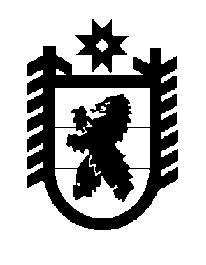 Российская Федерация Республика Карелия    ПРАВИТЕЛЬСТВО РЕСПУБЛИКИ КАРЕЛИЯРАСПОРЯЖЕНИЕот 2 марта 2015 года № 103р-Пг. Петрозаводск Одобрить и подписать Дополнительное соглашение № 1 к Соглашению о предоставлении субсидий из федерального бюджета бюджету субъекта Российской Федерации, заключаемому между Министерством сельского хозяйства Российской Федерации и высшим исполнительным органом государственной власти субъекта Российской Федерации, от 9 февраля 2015 года № 83/17-с.           ГлаваРеспублики  Карелия                                                             А.П. Худилайнен